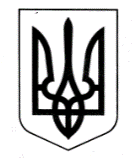 УКРАЇНАЧОРНОМОРСЬКА МІСЬКА РАДАОдеського району Одеської областіРІШЕННЯ05.10.2023                                                                  № 459-VIIIПро  внесення змін до рішення  Чорноморської міської ради Одеського району Одеської області   від 11.12.2020 № 4-VIII «Про постійні комісії Чорноморської міської ради Одеського району Одеської області VIІІ скликання» (зі змінами та доповненнями)      У зв’язку зі  змінами у персональному складі Чорноморської  міської ради Одеського району  Одеської області VIІI скликання, які відбулись на пленарному засіданні  36 сесії міської ради від 25.09.2023, враховуючи рекомендації постійної комісії з питань депутатської діяльності, законності, правопорядку та соціального захисту громадян,  керуючись статтями 26, 47 Закону України «Про місцеве самоврядування в Україні»,                                                                                                                                              Чорноморська  міська рада Одеського району Одеської області вирішила:Внести зміни до рішення Чорноморської міської ради Одеської області від 11.12.2020 № 4-VIII «Про постійні комісії  Чорноморської міської ради Одеського району Одеської області VIІІ скликання» (зі змінами та доповненнями), а  саме:     ввести до складу постійної комісії з питань депутатської діяльності, законності, правопорядку та соціального захисту громадян членом комісії Толкаченко Тетяну Вікторівну. 2. Контроль за виконанням даного рішення покласти на постійну комісію з питань депутатської діяльності, законності, правопорядку та соціального захисту громадян, секретаря міської ради Олену Шолар.               Міський голова		                         			Василь ГУЛЯЄВ